　　　　　　　　　　　　　　　　　　　　　　　　　　　　　　　　　　　　　２０２１年４月１日各　位　　　　　　　　　　　　　　　　　　　　　　　　　　　　　　　　　　　　　　　　　　　　　　　　　　　　おだわら市民交流センターＵＭＥＣＯ　　　　　　　　　　　　　　　　　　　　　　　　　　　　｢第６回ＵＭＥＣＯ祭り｣実行委員を募集します！時下　ますますご清祥のこととお喜び申し上げます。　日頃より当センターにご理解とご協力をいただき厚くお礼申し上げます。２０２１年度もコロナ禍ではありますが「第６回ＵＭＥＣＯ祭り」を開催いたします。昨年度は、新型コロナウイルス感染拡大防止のため、従来のＵＭＥＣＯ祭りではなく、オンラインで「映像まつり」を開催することが出来ました。皆さんのご意見を参考に、趣向を凝らしたお祭りの開催に向け企画・運営の準備を進めてまいりたいと思います。貴方の素晴らしいアイディアを期待し、次のとおり実行委員を募集いたします。新たに登録団体になられた皆さんも奮ってご応募ください。開催日時　２０２１年１１月２８日（日）午前１０時～午後３時（予定）開催場所　おだわら市民交流センターＵＭＥＣＯ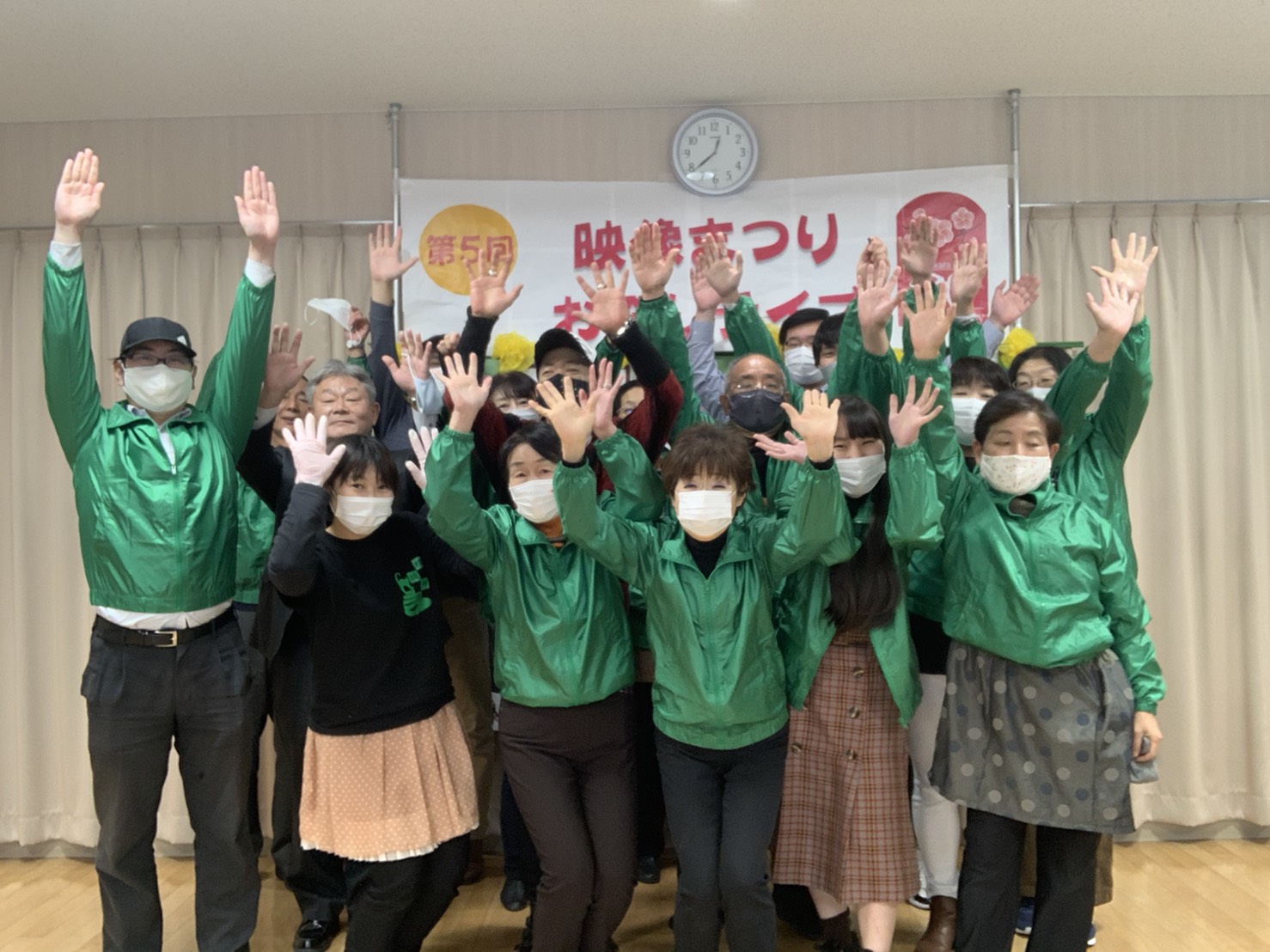 ☆「ＵＭＥＣＯ祭り」の目的☆	多くの市民の方に、ＵＭＥＣＯや市民活動団体を周知し、市民活動に興味や関心を持っていただくとともに市民活動に参加するきっかけを作ります。参加団体相互の交流を図り、つながる場などを設けます。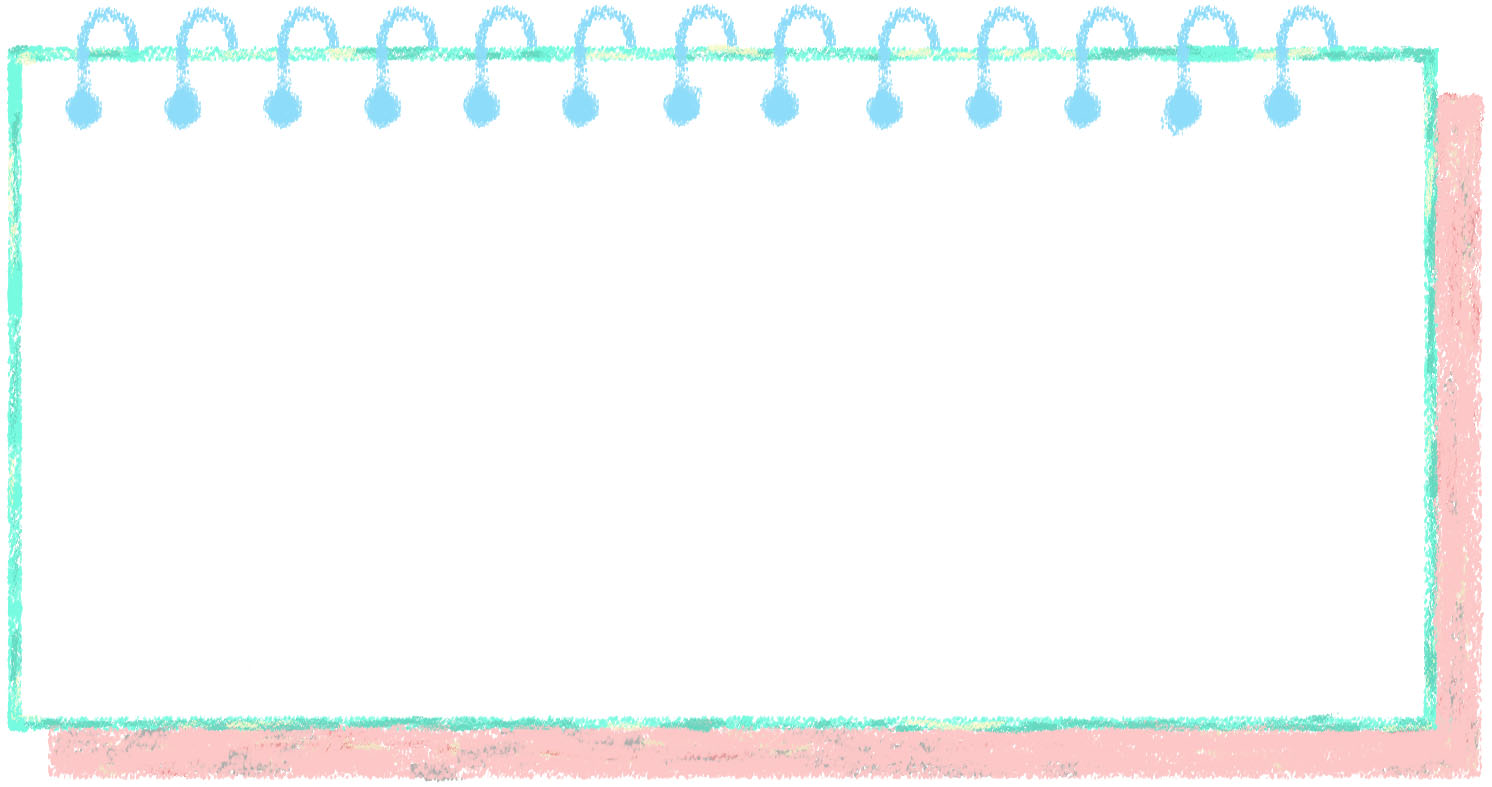 なお、　第１回実行委員会を次のとおり開催します。　　日時　２０２１年６月１日（火）午後６時３０分から　　会場　おだわら市民交流センターＵＭＥＣＯ（会議室７）実行委員として参加していただける方は、　　　　　　       ５月１５日（土）までに　　裏面の応募用紙に必要事項を記入し、お申し込みください。またホームページからも申し込みができます。ご利用ください。おだわら市民交流センターＵＭＥＣＯ（FAX　0465－24―6633）